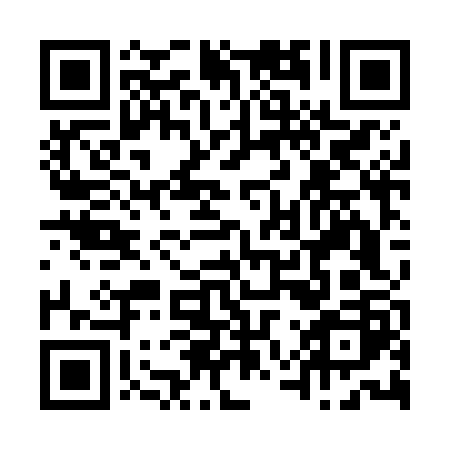 Ramadan times for Alpe Strencia, ItalyMon 11 Mar 2024 - Wed 10 Apr 2024High Latitude Method: Angle Based RulePrayer Calculation Method: Muslim World LeagueAsar Calculation Method: HanafiPrayer times provided by https://www.salahtimes.comDateDayFajrSuhurSunriseDhuhrAsrIftarMaghribIsha11Mon4:594:596:3912:294:306:206:207:5412Tue4:574:576:3712:294:316:216:217:5613Wed4:554:556:3512:294:326:236:237:5714Thu4:534:536:3312:284:336:246:247:5915Fri4:514:516:3112:284:346:266:268:0016Sat4:494:496:2912:284:366:276:278:0117Sun4:474:476:2812:274:376:286:288:0318Mon4:454:456:2612:274:386:306:308:0419Tue4:434:436:2412:274:396:316:318:0620Wed4:414:416:2212:274:406:326:328:0821Thu4:384:386:2012:264:416:346:348:0922Fri4:364:366:1812:264:426:356:358:1123Sat4:344:346:1612:264:436:366:368:1224Sun4:324:326:1412:254:446:386:388:1425Mon4:304:306:1212:254:456:396:398:1526Tue4:274:276:1012:254:466:406:408:1727Wed4:254:256:0812:244:476:426:428:1828Thu4:234:236:0612:244:486:436:438:2029Fri4:214:216:0412:244:496:446:448:2230Sat4:194:196:0212:244:506:466:468:2331Sun5:165:167:001:235:517:477:479:251Mon5:145:146:581:235:527:487:489:272Tue5:125:126:561:235:537:507:509:283Wed5:095:096:551:225:547:517:519:304Thu5:075:076:531:225:557:527:529:325Fri5:055:056:511:225:567:547:549:336Sat5:035:036:491:225:577:557:559:357Sun5:005:006:471:215:577:567:569:378Mon4:584:586:451:215:587:587:589:389Tue4:564:566:431:215:597:597:599:4010Wed4:534:536:411:206:008:008:009:42